Call for Abstracts (oral and poster) and Case reportsACVECC VetCOT Veterinary Trauma & Critical Care Symposium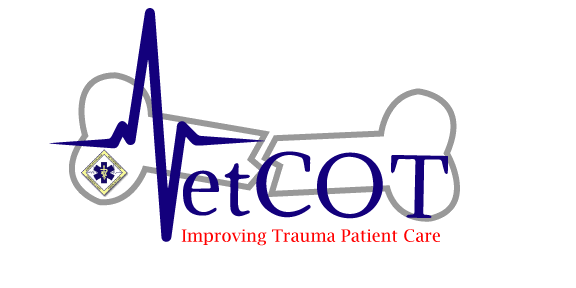 March 24-26, 2023Caesar’s Palace, Las Vegas, NVResident and General AbstractsThe ACVECC VetCOT is soliciting research abstracts (oral or poster) and case reports for the annual Veterinary Trauma & Critical Care Symposium to be held in Las Vegas in March 2023. This year, we have added a Saturday evening poster session and mixer. We encourage submission by all members of the veterinary or human medical trauma team: clinicians/faculty, house officers (residents, interns), and veterinary nursing team members. Oral abstracts should represent original research not yet published or presented elsewhere and not to be published or presented prior to the 2023 Veterinary Trauma & Critical Care Symposium. Accepted oral abstracts will be published in the Journal of Veterinary Emergency and Critical Care (JVECC). Abstracts not selected for oral presentation will be given an option to present their work at the poster session.Travel awards: Made possible by Heather Pidcoke, MD, Chief Medical Research Officer, Colorado State University.All submissions from house officers and graduate students in the veterinary field will be eligible for a $1000 travel grant awarded to the top abstract submission, as determined by a blinded process through the VetCOT-Education subcommittee.All submissions from house officers and graduate students in the human medical field will be eligible for a $1000 travel grant awarded to the top abstract submission, as determined by a blinded process through the VetCOT-Education subcommittee.Poster abstracts (new this year) should represent original work not yet published; however, in an effort to create space for discussion and translational collaboration, work presented elsewhere will be accepted. Poster abstracts will not be published in JVECC. Therefore, poster abstracts are eligible for presentation (oral or poster) at subsequent scientific meetings. Awards: Made possible by Heather Pidcoke, MD, Chief Medical Research Officer, Colorado State University.Poster abstract presenters will be eligible for 3 awards to help offset travel costs ($500, $300, $200), determined by judges participating in the poster session and mixer on Saturday March 25, 2023.Case reports: Please submit a one page or less summary of the case. The goal of this session is to highlight unique and challenging trauma cases that were managed (at least in part) by the presenter. 	The Dr. Alison Wilson Trauma Support Team award: (new this year)In honor of Dr. Alison Wilson’s invaluable support of the VetCOT efforts, a $1000 grant to offset travel costs will be awarded to a veterinary nurse presenting a case report Saturday morning of the conference. All case report submissions by veterinary nurses in the veterinary field will be eligible for the award which will be presented to the top case report submission as determined by a blinded process through the VetCOT-Education subcommittee.Deadline for abstract or case report submission is 11:59 pm (EST), Sunday January 29, 2023.Authors of successful abstracts and case reports will be notified via email by Friday February 17th, 2023 (or sooner).Each oral abstract presentation will be 12-15 minutes in length followed by a 3-5 minute discussion, depending on the final number of abstracts in the program. Abstracts and case reports not accepted for oral presentation may be given the option to be presented as posters and will be eligible for the poster session awards on Saturday evening. Authors of accepted abstracts and case reports must register for the veterinary trauma meeting; registration will be complementary for those selected to present. Accepted oral abstracts will be published in JVECC (poster session abstracts and all case reports will not be published).For questions, please contact Kelly Hall at khall.wilke@colostate.edu.PLEASE NOTE THAT BOTH SMALL AND LARGE ANIMAL TRAUMA SPECIFIC ABSTRACTS WILL BE ELLIGIBLE FOR PRESENTATION AND, WHERE APPLICABLE, AWARDS.Specific instructions for abstract submission are as follows:The abstract should be 300 words or less, not including title, author names and affiliations.Document formatting should be as follows:Abstracts should be created in Microsoft Word (.doc or .docx) formatSingle-spaced typed using Times New Roman 10-point fontAll page margins should be set at 1” (2.54cm)Do not justify the right marginThe abstract must be organized in the structured format using the following subheadings in bold type: Introduction, Objective(s), Methods, Results, Conclusion.Subheadings should be bolded and followed by a colonNo tables, figures, footnotes or bibliography should be includedEmbedded symbols or formatting should not be usedUse words to spell out symbolsTitle:The entire titled must be bolded, capitalized (i.e.. upper case letters), single-spaced and centeredShould be brief, clear and informativeAuthor(s) names:Should be flush leftImmediately beneath the titleShould appear as last name followed by first and middle initials, with no space between the initials (e.g., Sharp CR)Do not list degrees or other titlesPresenter should be underlinedAuthor affiliations:Institution / practice affiliation (department/section/school and institution/practice name) and address (city, state and country only) should be flush left immediately under the author(s)If authors are from more than one institution / practice, use numerical superscripts after each name and place the appropriate number before each institutionBody of the abstract:Begin 2 lines beneath the address line.Abstract submission:Please submit the abstract as an email attachment (Microsoft Word file format) to Rachel.Fink@colostate.edu (and cc khall.wilke@colostate.edu). In your cover email please include the statement “All authors have read the attached abstract/case report and agree to its submission for presentation at the 2023 Veterinary Trauma and Critical Care Symposium.” The cover letter should also state whether the author is willing to present the abstract as a poster if not accepted for oral presentation. If you are an approved ACVECC resident or veterinary student, please indicate so in your cover e-mail and provide your mentor’s name and email address (for residents this is your official Diplomate ACVECC mentor).